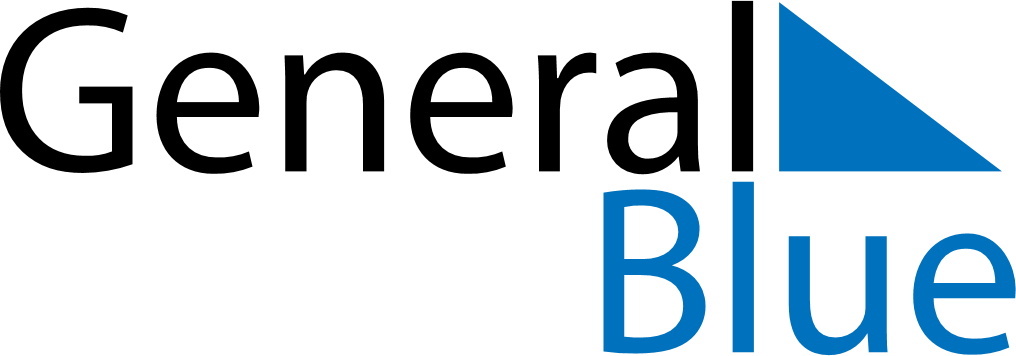 November 2022November 2022November 2022BelarusBelarusMONTUEWEDTHUFRISATSUN12345678910111213October Revolution Day1415161718192021222324252627282930